?АРАР								ПОСТАНОВЛЕНИЕ«13» май  2016 й				    № 13			«13» мая 2016 гОб утверждении Административного регламента осуществления муниципального контроля за обеспечением сохранности автомобильных дорог местного значения в границах сельского поселения Татлыбаевский сельсовет  муниципального  района Баймакский район Республики Башкортостан, администрируемого администрацией сельского поселения Татлыбаевский сельсовет муниципального района Баймакский район Республики БашкортостанВ соответствии с положениями Бюджетного кодекса Российской Федерации и приказом Министерства финансов Российской Федерации от 01.07.2013 года №65н «Об утверждении Указаний о порядке применения бюджетной классификации Российской Федерации»,постановляет:1. В приложение №1  к Порядку администрирования доходов бюджета сельского поселения Татлыбаевский сельсовет      муниципального района Баймакский район РБ,  администрируемых   Администрацией  сельского  поселения Татлыбаевский  сельсовет муниципального района Баймакский район Республики Башкортостан добавить следующие коды бюджетной классификации:791	1 18 05200 10 0000 151	Перечисления из бюджетов сельских поселений по решениям о взыскании средств, предоставленных из иных бюджетов бюджетной системы Российской Федерации;791	1 18 05000 10 0000 180	Поступления в бюджеты сельских поселений (перечисления из бюджетов сельских поселений) по урегулированию расчетов между бюджетами бюджетной системы Российской Федерации по распределенным доходам2. Настоящее постановление вступает в силу с 1 января 2016 года.	3. Контроль над исполнением настоящего постановления оставляю за собой.Глава сельского поселения					Р.А.ИдрисовБАШ?ОРТОСТАН  РЕСПУБЛИКА№Ы БАЙМА?  РАЙОНЫМУНИЦИПАЛЬ   РАЙОНЫНЫ*ТАТЛЫБАЙ   АУЫЛ   СОВЕТЫАУЫЛ   БИЛ»М»№ЕХАКИМИ»ТЕ453656 Байма7 районы, Татлыбай ауылы, ;изз2т Татлыбаев урамы, 48АТел.  8 (34751) 4-45-25, 4-45-38.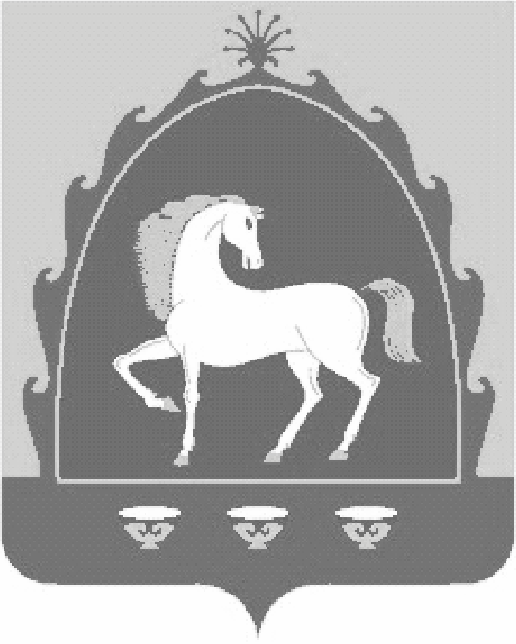 АДМИНИСТРАЦИЯСЕЛЬСКОГО   ПОСЕЛЕНИЯ ТАТЛЫБАЕВСКИЙ   СЕЛЬСОВЕТ МУНИЦИПАЛЬНОГО   РАЙОНА БАЙМАКСКИЙ  РАЙОН РЕСПУБЛИКИ БАШКОРТОСТАН453656 Баймакский район, село Татлыбаево, ул.Гиззата Татлыбаева, 48АТел.  8 (34751) 4-45-25, 4-45-38.